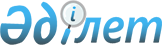 "Ғарышкерлікке кандидатқа, ғарышкерге қызметтiк мiндеттерiн атқару кезінде алған жарақатының, мертігуінің, ауруының салдарынан мүгедектік белгіленген кезде, сондай-ақ ол қызметтік міндеттерін атқаруға байланысты қаза тапқан (қайтыс болған) жағдайда бiржолғы өтемақы төлеу қағидаларын бекіту туралы" Қазақстан Республикасы Инвестициялар және даму министрінің 2015 жылғы 30 сәуірдегі № 552 бұйрығына өзгеріс енгізу туралыҚазақстан Республикасы Қорғаныс және аэроғарыш өнеркәсібі министрінің 2017 жылғы 26 тамыздағы № 155/НҚ бұйрығы. Қазақстан Республикасының Әділет министрлігінде 2017 жылғы 5 қазанда № 15845 болып тіркелді
      "Құқықтық актiлер туралы" 2016 жылғы 6 сәуірдегі Қазақстан Республикасының Заңы 50-бабының 2-тармағына сәйкес БҰЙЫРАМЫН:
      1. "Ғарышкерлікке кандидатқа, ғарышкерге қызметтiк мiндеттерiн атқару кезінде алған жарақатының, мертігуінің, ауруының салдарынан мүгедектік белгіленген кезде, сондай-ақ ол қызметтік міндеттерін атқаруға байланысты қаза тапқан (қайтыс болған) жағдайда бiржолғы өтемақы төлеу қағидаларын бекіту туралы" Қазақстан Республикасы Инвестициялар және даму министрінің 2015 жылғы 30 сәуірдегі № 552 бұйрығына (Нормативтік құқықтық актілерді мемлекеттік тіркеу тізілімінде № 11805 болып тіркелген, 2015 жылғы 18 тамыздағы "Әділет" ақпараттық-құқықтық жүйесінде жарияланған) мынадай өзгеріс енгізілсін:
      көрсетілген бұйрықпен бекітілген Ғарышкерлікке кандидатқа, ғарышкерге қызметтiк мiндеттерiн атқару кезінде алған жарақатының, мертігуінің, ауруының салдарынан мүгедектік белгіленген кезде, сондай-ақ ол қызметтік міндеттерін атқаруға байланысты қаза тапқан (қайтыс болған) жағдайда бiржолғы өтемақы төлеу қағидаларында:
      3-тармақ мынадай редакцияда жазылсын:
      "3. Ғарышкерлікке кандидаттың, ғарышкердің қаза табу (қайтыс болу), сондай-ақ олардың алған жарақатының, мертігуінің, ауруының мән-жайларын тексеру 2015 жылғы 23 қарашадағы Қазақстан Республикасының Еңбек Кодексіне сәйкес жүргiзiледi.".
      2. Қазақстан Республикасы Қорғаныс және аэроғарыш өнеркәсібі министрлігінің Аэроғарыш комитеті (Е.М. Шаймағамбетов):
      1) осы бұйрықты Қазақстан Республикасының Әділет министрлігінде мемлекеттік тіркеуді;
      2) осы бұйрық мемлекеттік тіркелген күнінен бастап күнтізбелік он күн ішінде оның қазақ және орыс тілдеріндегі қағаз және электрондық түрдегі көшірмелерін ресми жариялау және Қазақстан Республикасы нормативтік құқықтық актілерінің эталондық бақылау банкіне енгізу үшін "Республикалық құқықтық ақпарат орталығы" шаруашылық жүргізу құқығындағы республикалық мемлекеттік кәсіпорнына жіберуді;
      3) осы бұйрықтың Қазақстан Республикасының Қорғаныс және аэроғарыш өнеркәсібі министрлігінің интернет-ресурсында орналастырылуын;
      4) осы бұйрық Қазақстан Республикасы Әділет министрлігінде мемлекеттік тіркелгеннен кейін он жұмыс күні ішінде Қазақстан Республикасы Қорғаныс және аэроғарыш өнеркәсібі министрлігінің Заң департаментіне осы тармақтың 1), 2) және 3) тармақшаларына сәйкес іс-шаралардың орындалуы туралы мәліметтердің ұсынылуын қамтамасыз етсін. 
      3. Осы бұйрықтың орындалуын бақылау жетекшілік ететін Қазақстан Республикасының Қорғаныс және аэроғарыш өнеркәсібі вице-министріне жүктелсiн.
      4. Осы бұйрық алғашқы ресми жарияланған күнінен кейін күнтізбелік он күн өткен соң қолданысқа енгізіледі.
      "КЕЛІСІЛДІ"
      Қазақстан Республикасының
      Еңбек және халықты әлеуметтік
      қорғау министрі
      _______________Т. Дүйсенова
      2017 жылғы 26 тамыз
      "КЕЛІСІЛДІ"
      Қазақстан Республикасының
      Қаржы министрі
      ________________Б. Сұлтанов
      2017 жылғы 8 қыркүйек
					© 2012. Қазақстан Республикасы Әділет министрлігінің «Қазақстан Республикасының Заңнама және құқықтық ақпарат институты» ШЖҚ РМК
				
      Қазақстан Республикасының
Қорғаныс және аэроғарыш
өнеркәсібі министрі

Б. Атамқұлов
